[Naslov][Oddala oseba][Oddano osebi][Iskanja stopnja izobrazbe]Povzetek[Naslov dokumenta][Imena avtorjev][Imena svetovalcev][Datum][Oddelek][Stopnja][Če želite besedilo označbe mesta na tej strani zamenjati s svojim besedilom, izberite vrstico besedila in začnite tipkati. A ne naredite tega že zdaj.][Najprej preverite nekaj namigov za hitro oblikovanje poročila. Presenečeni boste, kako je preprosto.][Ali potrebujete naslov? Na zavihku »Osnovno« v galeriji »Slogi« izberite želeni slog naslova.Oglejte si tudi druge sloge v galeriji, na primer označen ali oštevilčen seznam, kot je ta.][Začnite takoj][Najboljše rezultate dosežete tako, da pri izbiranju besedila za kopiranje ali urejanje ne vključite presledka na desni strani znakov.][Ta slog se imenuje »Označen seznam«.][Nov slog lahko za tabelo uporabite tako preprosto kot za besedilo. Če želite spremeniti videt vzorčne tabele, prikazane prej, postavite kazalec v tabelo, nato pa na zavihku »Orodja za tabele – Načrt« izberite drug slog.][Opravilo 1][Opravilo 2][Ime študenta 1] [Datum][Ime študenta 1] [Datum][Ime študenta 2] [Datum][Ime študenta 2] [Datum][Ime svetovalca] [Datum][Ime svetovalca] [Datum][Naslov stolpca 1][Naslov stolpca 2][Naslov stolpca 3][Naslov stolpca 4][Naslov vrstice 1][Vaše besedilo][Vaše besedilo][Vaše besedilo][Naslov vrstice 2][Vaše besedilo][Vaše besedilo][Vaše besedilo][Naslov vrstice 3][Vaše besedilo][Vaše besedilo][Vaše besedilo][Naslov vrstice 4][Vaše besedilo][Vaše besedilo][Vaše besedilo][Poskrbite za odličen videz][Če želite zamenjati vzorčno fotografijo z lastno, jo preprosto izbrišite. Nato na zavihku »Vstavi« izberite »Slika«.]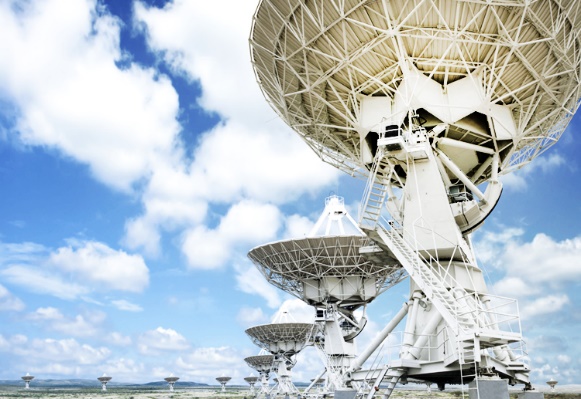 [Slika 1] [Npis slike]